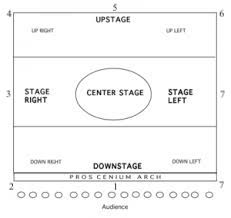 Les Sylphides/ Chopiniana- NocturneWe may not have time to do the entire piece.We follow the Marijnski version: https://www.youtube.com/watch?v=5tkK4RTBG04&t=641s and https://www.youtube.com/watch?v=Fb3QkIu-Ndo&t=214s but check other Mariinsky and Bolshoi version to fill in the gaps.countsgroup stage right front (small dancers)stage right back (tall dancers)stage left front (small dancers)stage left back (tall dancers)intro1back to front, face. pt. 6, right leg tendu front, left arm under/right arm overB+ (tendu efface back), right leg back, hands on earback to front, face. pt. 4, left leg tendu front, right arm under/left arm overB+ (tendu efface back), left leg back, hands on ear2-3-4sountenu tow. right to face audience, right leg small développé front, 6 steps, onto left knee, arms behindsountenu tow. left to face audience, left leg small développé front, 6 steps, onto right knee, arms behind1-8stayrise 5th right leg front, arms 5thstayrise 5th left leg front, arms 5thpart 11-8breathe- cross wristsbourrées forwardbreathe- cross wristsbourrées forward1-8breathe (1-4), rise to point + arms 5th, left-passé b/f +arms allongé (8+)bourrée into circle, finger tips touch, look up, plié-tendu left-leg front (6), soutenu tow. right, face outward, arms over 5th to cross each other’sbreathe (1-4), rise to point + arms 5th, right-passé b/f +arms allongé (8+)bourrée into circle, finger tips touch, look up, plié-tendu right-leg front (6), soutenu tow. left, face outward, arms over 5th to cross each other’s1-8bourrées tow. left, align behind tall group into line- turn to face stage left, lower to 5th, arms lower 2ndbourrée in circle/ 1 rightward  circle (1-4), in line in front of small groupbourrées tow. right, align behind tall group into line- turn to face stage right, lower to 5th, arms lower 2ndbourrée in circle/ 1 leftward circle  (1-4), in line in front of small group (inner most tall meets inner most small girl)part 21-8             1-8plié- tendu front- relevé 5th/ arms 5th- bourrée around one selves/away from each other, finish 5th on flat, arms 2nd plié- tendu front, arms crossed- upright + brush tendu back, hand chin high1-8lift to arabesque (1-4)- breathe (5), temps lié to tendu efface front, arms allongé: back arm high, front arm low (6-7), step over to plié-tendu croisé1-8rise 5th relevé- turn to face outside stage, up-stage arm 5th, downstage arm 2nd, bourrées into curve, breathe, open to arm to 2nd1-8allongé breath (1), open front leg to tombé onto croisé knee, small back bend (2), port de bras with upper body: down-5th-2nd w. leaning tow. arm (3-8)1-8stay (1-2), breath and lower arm (3-4), rise to relevé 5th croisé, front arm 5th/back arm 2nd (5), bourrée into 4 lines facing audience (6), back leg small cou-de-pied b/front- into soutenu, arms from 2nd-down-5th- allongé, face back to front, (7-8), everybody right leg front elevé 5th  (6-81-8 4 waves/breathes with arms in allongé (odd numbers down/ even numbers up)1-8turn towards each other facing audience, front arm 5th/ back arm 2nd (1-4), bourrée into 2 lines, to tendu 4th arabesque, hand chin to arabesque (5-8)change to tendu croisé back, arms ‘2nd’ behind after 2x8part 31-86 balancé tow. each other, start croisé, front arm ascending (1-6), temps lié to tendu effacé back- 2 waves (7-8)1-86 balancé backward, start efface, front arm descending to crossed wrists (1-6), 2x bourrée in 5th/ ins./outs., over cou-de-pied to croisé lunge, face outward downstage 1-8reverse it: start facing away from each other, but 8 balancé backward1-8plié-tendu croisé front tow. each other (front girl stays, 2nd girl steps to outside stage, inside wrists crossed in ‘5th’ (1-4), rond to croisé back(5-8)1-8lower onto knee, arm behind, breath (1-4), cross wrists in front, back bend (5-8)1-8repeat balance outward to lowering onto knee1-86x triple bourrées in croisé 5th, start tow. each other, thereby moving into 4 lines (1-6), inside arms allongé to fingers almost touch (7-8)1-8changing places: outside girls turn backw. tow. outside shoulder| inside girls turning forw. tow. inside shoulder, everyone faces back w. arm wave down (1-2), 1 more wave (3-4), bourrée into half circles back stage corner, arms interlace in back of waiste, inside girls go in behind (5-8)1-8plié-tendu croisé front (1), rond to efface back, cambré (2), walking to formation :innermost 4 girls walking forw. tow. downstage corner, passing under 4th-5th girl who walk upstage centredownstage girls: on croisé knee, plié-tendu croisé back, tendu croisé back, upstage girls : back to front : relevé 5th/ high allongé, B+, plié-tendu croisé backmiddle girls: circular in B+